КЗО «Дніпропетровський навчально-реабілітаційний центр №1” ДОРБесіда:«Професійна діяльність людини та її вибір»                                                           Вчитель-дефектолог    Калінкіна О.О.м.Дніпро     «Професійна діяльність людини та її вибір».Мета:-	показати  дорогу  реалізації  свідомого  і  самостійного  выбора
профессии;познайомити що вчаться з курсом «Професійна діяльність людини і її вибір»;розглянути п'ять типів професій;-	обговорити  вплив  інтересів,   схильностей  і  здібностей  на  выбор
профессии;дати загальні уявлення про градацію професії по регіонах;дати характеристику спец. здібностям для вибору професії;активізувати життєву позицію в професійному самоопределении
Выявить засвоєння теми.Виховна мета: виховувати любов і пошану до різних видів праці; формувати особове відношення до майбутньої професії, розуміння її значущості, сенсу, потреби в самовихованні.Методичні прийоми роботи:Робота по групах; аналітичний розбір включає роз'яснення незрозумілих слів; коректування виконаних завдань; вступне слово вчителя; діалог; повідомлення учнів; бесіда по питаннях аналізу; створення власного варіанту на запропоновану тему.Завдання:-	формувати готовність працювати;застосувати отримані навики і уміння конкретної області;активно впливати на професійне самовизначення учнів;-	знайомити їх з різними видами і технологією праці, трудовыми
процессами;-	розкривати економічний потенціал країни.Устаткування:Стенди, епіграф, схеми, таблиці, картки, роздавальний матеріал.Словарна робота:Професійне самовизначення - процес розвитку особи, внутрішнім вмістом якого є формування системи знанні про світ праці, позитивні трудові спрямованості, практичні умінні і навиків в суспільно значимій діяльності.Інтерес- особлива  увага   до  чого-небудь,  бажання   вникнути   в   суть, взнатизрозуміти.Здатність - природна обдарованість, талант.Схильність - постійний потяг, прихильність до чого-небудьОрганізаційний момент.Вступне слово вчителя. Звучить    музика «Марш ентузіастів»Здрастуйте дорогі друзі! Сьогодні не даремно звучить «Марш ентузіастів». У нас з вами незвичайний урок. Хлопці, не далека та година, коли ви отримаєте атестати про середню освіту і вступите в нову пору свого життя. Раніше головними для вас були навчання, ваш різносторонній розвиток - база вашого подальшого життя. Тепер треба серйозно задуматися про вибір професії. У вашому віці зробити це не легко. Допомогти вам можуть ваші батьки, старші брати і сестри, друзі, люди до думки яких ви прислухаєтеся, які служать вам прикладом.Вибір  професії  -  найбільш  важливе  рішення,   яке  необхідно прийняти вам.Сьогодні     ми  з  вами  знайомитимемося  з  курсом  «Професійна  діяльність людини і її вибір» У   нас з   вами установочноо-мотивационный    урок. Мета нашого уроку (прочитати з дошки). Завдання (голосити з дошки)П. Діалог.Хлопці, як ви думаєтеПрофесія - спеціальність – посада. Є різниця в цих поняттях? І так,  що таке професія? Як ви розумієте, дайте визначення?Вислухати що вчаться.В деяких з вас   було випереджаюче завдання по словнику виписати грамотно сформульоване визначення цих понять.Давайте зачитаємо і порівняємо з тими визначеннями які ви дали.Професія -  основний рід занять трудової діяльності.Спеціальність – окрема галузь науки, техніки, майстерності або  мистецтва.Посада – службовий обов'язок, службове місце (обличчя обіймає адміністративну посаду)Ми можемо з вами розглянути на прикладі:Професія - вчитель Спеціальність - фізик,математик і так далі     посада - завуч, директор, методистЯкими   якостями  повинна  володіти  людина  аби  бути гідним представником своєї професії.Давайте пригадаємо на кожну букву здатністьП - професіоналізм, порядністьР - працездатність, рішучість о - організаційна здатність, відповідальністьФ - формула успіхуЕ - єдині вимогиС – схильності, здібностіІ - інтересиЯ – особаЩо ж найголовніше з перерахованого? З чого почати вибір?Аби відбулося «Я» потрібно перш за все з'ясуємо, чим же відрізняються«Інтереси», «Схильності», «Здібності». Учні дають характеристику.А тепер давайте поглянемо як трактує ці поняття тлумачний словник. У вас на партах лежать листочки, переверніть їх, знайдіть визначення і запишіть їх в свої зошити. ЗачитайтеІнтерес- особлива увага до чого-небудь, бажання вникнути в суть, взнатизрозуміти.Здатність - природна обдарованість, талант.Схильність - постійний потяг, прихильність до чого-небудь.Вплив інтересів, схильностей, спосібностей на вибір професії.Під інтересом розуміється активна пізнавальна спрямованість людини натот або інший предмет. Стосовно вибору професії – це позитивне відношення до певної областитруда, прагнення до пізнання і діяльності.Інтереси когут носити тимчасовий, епізодичний і стійкий характер.Інтереси можуть слабшати або загаснути якщо їх не розвивати. У міру глибокого і систематичного вивчення того або іншого предмету можуть посилюватися і стати стійкими. Такі інтереси часто переростають в склонность.Схильність – прагнення займатися певною діяльністю, постійно нагромаджувати знання і удосконалювати уміння і навики відповідні цій діяльності.Якщо інтереси виражаються формулою «хочу знати», то схильності – «хочу робити».Отже, професію потрібно вибирати відповідно до усойчиым інтересу, схильності.Давайте поглянемо як впливає здатність на вибір професії.Технічні – здібність до опанування техніки і освоєння технічних наук.Математичеські- здібність до опанування математичних методів мисленню.Педагогічні – здібність до дії на другго людину з цель.ю навчання.Організаторські – уміння організовувати яку-небудь справу і людей.Літературно-лінгвістичні – здатності до літературної діяльності, опанування мов.Здібності до мистецтв – творча уява, образне мислення.Лекція з елементами діалогу.Які здібності характерні для людини з технічними здібностямиу тій або іншій сфері.Нижня частина таблиці закрита. Під кожними здібностями що вчатьсяпишуть (біля дошки фломастером) інтереси характерні для них.А тепер давайте порівняємо інтереси які ви написали з   інтересамизаписаними в таблиці.Що ж таке здатність?Здатність - це індивідуально-психологічні особливості людини, що допомагають успіху в якій-небудь діяльності людині.Наприклад: одні добре утримують в пам'яті багато цифр, букв. Інші добре розрізняють запахи і так даліРозрізняють загальні здібності ( наприклад -организаторские, здібність до творчості) і спеціальні, які важливі для окремої професії.Виходячи з  ваших здібностей,  схильностей інтересів ви вибираєте професію свого типа. А їх існує 5 типів.Закрити нижню строчку.Дати можливість таким, що вчиться самостійно пригадати які професії вони мають на увазі. Для цього учень пише фломастером на закритій частині. Потім можна зіставити з вже написаними професіями.Хлопці тепер ви чітко представляєте типів професій.Отже, ви бачите, що вибір професії має бути самостійним, добре і всесторонньо продуманим і усвідомленим.Всі типи професій важливі, але потрібно враховувати такі чинники:Професії можуть бути рідкими, короткими, новими, екстремальними і так даліЯк вф думаєте, які професії відносяться до екстремальних – слово «екстрим» означає «на грані» - пожежники, рятувальники, тобто люди які працюють з ризиком для життя.Рідкі – склодув;Короткі – професії пов'язані з обмеженням віку – балерина, льотчик і так далі Нові – народжені нашим часом: тинейджер – веде тусовки;Сомілье – перевертає пляшкиСтрингер – фотокореспондент в гарячих крапкахЯ не зупинятимуся на цих професіях - це буде одне з ваших завдань - виписати і розшифрувати.А  нас  цікавить  наш  регіон.   Давайте  розглянемо  які  професії актуальні для нашого регіону. Давайте поглянемо на Барометр – який    ми   привезли  з центру зайнятості.Барометр складається з 4 колонок:У     першій     колонці     представлені     професії     які     є незатребуваними для нашого регіонуА)  наприклад - архіваріус  -  є  така  професія,  але  в   одиницях. Вона зажадалася В Києві, Ленінграді, Москві - там де великі архіви, де працюють з першоджерелами.Б) Матрос - для нашого регіону не зажадався, чому сподіваюся розумієте.  Далі, що мало зажадалися   - Бутафор - це декоратор в театрах тобто професії   які   нашому   регіону   необхідні   в   незначному кількості.Необхідні - тобто професії по яких можна влаштується на роботу:Медична сестра, програміст, фармацевт, столяр і так даліАктуальні - професії які необхідні нашому регіону на даний період - двірник, кондитер, водії тролейбуса, електрослюсар і так даліМета    життя    людини    -    реалізація,    актуалізація    особових устремлінь у поєднанні з цілями суспільства, країни.Хлопці я вам даю перелік професій – ви повинні уважно їх прочитати, На аркуші паперу накреслите 4 колонки.У першу колонку запишіть професії, які на вашу думку, відсутні на ринку праці в нашому регіоні.У другу колонку – які зажадалися в нашому регіоні в незначній кількості. У третю – професії, з якими можна влаштується в нашому регіоні. У четвертую – професії які зажадалися на ринку праці.Оскільки ж правильно зробити вибір:(вішається таб. «Орієнтири при виборі професії». На партах лежать такіже таблиці.Важливим етапом є уміння співвіднести основні вимоги обираної професії, потреби в ній народного господарства зі своїми прагненнями і особовими особливостями.Давайте заповнимо таблицю: отже при виборі професії слід враховувати бажання, інтереси, схильності - все це ми позначимо словом «хочу».Обов'язково звертаємо увагу на можливості особи, тобто знання здібності  психологічні  особливості,  особливості здоров'я – це виразимо словом «можу». А також враховувати запити ринку праці, потреба в кадрах   слово -«треба».При виборі професії не забувайте ці слова:«ХОЧУ» = «МОЖУ» = «ТРЕБА»Ці три слова формують  ПРОФЕСІЙНЕ САМОВИЗНАЧЕННЯ ОСОБИА що таке самовизначення?Давайте попрацюємо із словником і запишемо в зошит визначення (робота із словником).І так ви знаєте, що таке самовизначення.Хлопці, поглянете, а що коли збіжаться лише два слова – «хочу» і «могу»- ця зона збігів особи з потребами суспільства.Якщо збігаються слова «можу» і «треба» - це зона збігу можливостей особи і суспільства.Підведення підсумків:Ми з вами розглянули яка роль інтересів, схильностей, здібностей    у виборі професій.Розглянули і вивчили типів професій.Взнали  які   обставини    необхідно    враховувати  при  обдумуванні       вибору професії.Розглянули формулу професії.Отримані знання допоможуть вам виконати домашнє завдання.На наступному уроці ми проведемо з вами тест « Самооцінка схильностей». Ви відповісте на питання тесту. Підрахуєте кількість балів, їх сума буде показником міри вираженості вашій усвідомленій схильності до одного з типів професій.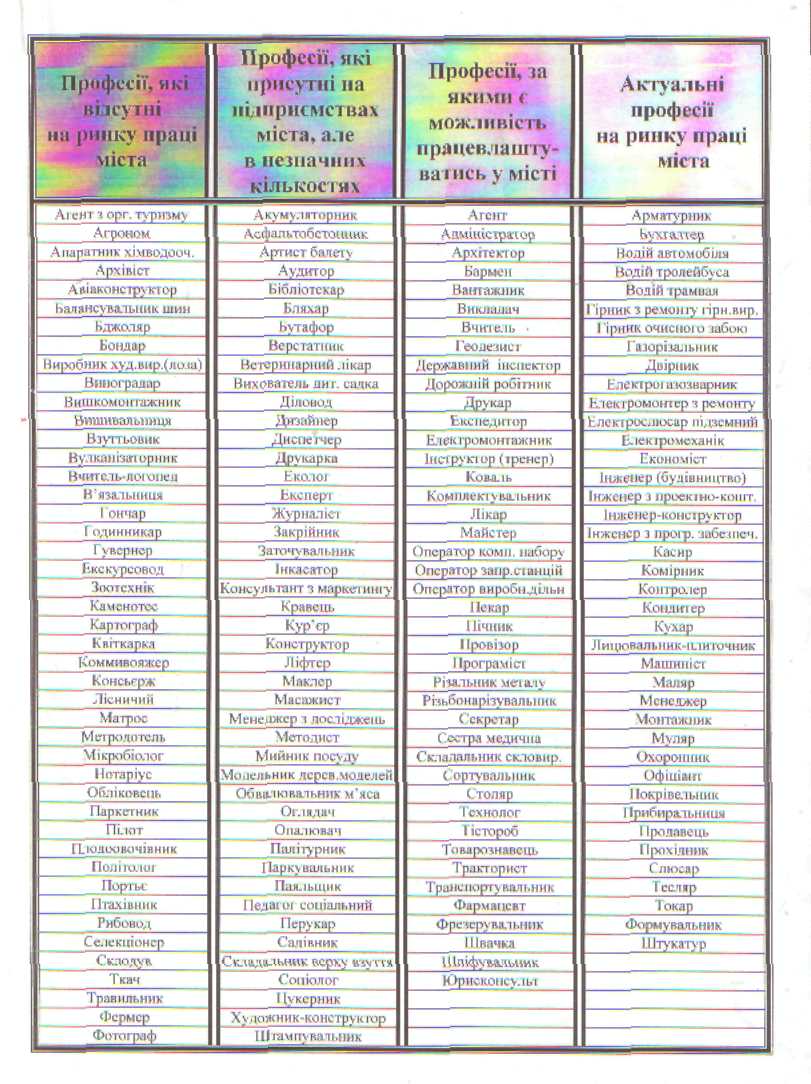 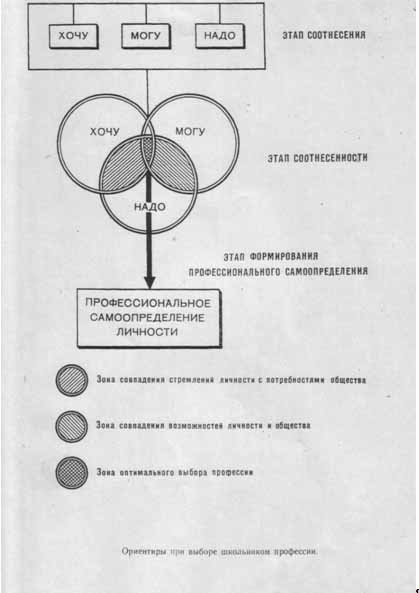 ІНТЕРЕСИСХИЛЬНІСТЬВИБІРПРОФЕСІЇЗДІБНОСТІТимчасовийЕпізодичнийСтійкийТипи професійЛюдина -технікаЛюдина - природаЛюдина - людинаЛюдина- знакова системаЛюдина – художній образПраця, потребуюча взаімодій з технікоюПраця – потребуюча взаємодій з природними системамиПраця- потребуюча взаємодій з людьмиПраця – потребуюча взаємодій зі знаковими системамиПраця -потребуюча взаємодій з системами художніх образівСлюсарТокармашиністДояркаМайстер-тваринникПерукарОфіціантпродавецьКасирМашиністкакоректорФотографмаляр